per E-MailMarco BergerFinkenstr. 30Poschingerstr. 581679 MünchenIhr Antrag vom 21.03.2017 über den Webservice https://fragdenstaat.de Sehr geehrter Herr Berger,bezüglich Ihres Antrages auf Informationszugang vom 21.03.2017 informieren wir Sie gemäß § 10 Abs. 2 S. 1 LIFG auslagen- und gebührenfrei darüber, dass wir für die Bearbeitung Ihrer Anfrage Gebühren von voraussichtlich 270,75 Euro erheben werden. 

Wir fordern Sie daher gemäß § 10 Abs. 2 S. 1 LIFG dazu auf, binnen eines Monats zu erklären, ob Sie den Antrag weiterverfolgen möchten. Wird die Weiterverfolgung des Antrags nicht innerhalb eines Monats nach Bekanntgabe erklärt, so gilt Ihr Antrag als zurückgenommen (vgl. § 10 Abs. 2 S. 2 LIFG). Mit freundlichen Grüßengez. Laura Wilms
Referat Recht und Datenschutz
Datum20.04.2017NameWilmsTelefon0711 5401-2114Fax0711 5401-2115E-Mailstuttgart.lka.abt1.ref110@
   polizei.bwl.de   Geschäftszeichen0557.5.110-5/17(Bitte bei Antwort angeben)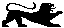 Antrag nach dem Landesinformationsfreiheitsgesetz Baden-Württemberg (LIFG) zu polizeilichen Daten